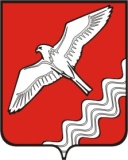 АДМИНИСТРАЦИЯ МУНИЦИПАЛЬНОГО ОБРАЗОВАНИЯКРАСНОУФИМСКИЙ ОКРУГПОСТАНОВЛЕНИЕот   11.06.2021  № 406г. КрасноуфимскО внесении изменений в Административный регламент предоставления Муниципальным образованием Красноуфимский округ государственной услуги «Предоставление отдельным категориям граждан компенсации расходов на оплату жилого помещения и коммунальных услуг»В соответствии с Федеральными законами от 06.10.2003 г. № 131-ФЗ «Об общих принципах местного самоуправления в Российской Федерации», Федеральным законом от 28.11.2018г № 442-ФЗ «О внесении изменений в статьи 159 и 160 Жилищного кодекса Российской Федерации», руководствуясь статьями 26, 31 Устава Муниципального образования Красноуфимский округП О С Т А Н О В Л Я Ю:Внести в Административный регламент предоставления государственной услуги «Предоставление отдельным категориям граждан компенсации расходов на оплату жилого помещения и коммунальных услуг», утвержденный постановлением Администрации Муниципального образования Красноуфимский округ от 15.06.2020г № 338 следующие изменения:Изложить подпункт 4 пункта 18 Регламента (предусматривающего исчерпывающие сведения для предоставления государственной услуги -сведения об оплате заявителем жилого помещения и коммунальных услуг за месяц, предшествующий месяцу обращения, о размере фактически начисленной платы за жилое помещение и коммунальные услуги и отсутствии задолженности по оплате жилого помещения и коммунальных услуг, определенной в порядке, установленном федеральным законодательством) в новой редакции:«4) сведения об оплате заявителем жилого помещения и коммунальных услуг за месяц, предшествующий месяцу обращения, о размере фактически начисленной платы за жилое помещение и коммунальные услуги и отсутствии  подтвержденной вступившим в законную силу судебным актом непогашенной задолженности по оплате жилого помещения и коммунальных услуг, которая образовалась за период не более чем три последних года».Изложить подпункт 3 пункта 21 Регламента (предусматривающий исчерпывающий перечень основания для приостановления и отказа в предоставлении государственной услуги - наличие у заявителя задолженности по оплате жилого помещения и коммунальных услуг при отсутствии и (или) невыполнении гражданами соглашений по ее погашению) в новой редакции:«3) наличие у заявителя подтвержденной вступившим в законную силу судебным актом непогашенной задолженности по оплате жилого помещения и коммунальных услуг, которая образовалась за период не более чем три последних года».Изложить подпункт 4 пункта 49 Регламента (предусматривающего формирование и направление межведомственного запроса в государственные органы, организации, участвующие в предоставлении государственной услуги - сведения об оплате заявителем жилого помещения и коммунальных услуг за месяц, предшествующий месяцу обращения, о размере фактически начисленной платы за жилое помещение и коммунальные услуги и отсутствии задолженности по оплате жилого помещения и коммунальных услуг, определенной в порядке, установленном федеральным законодательством - в организации жилищно-коммунального хозяйства независимо от их организационно-правовой формы) в новой редакции:«4) сведения об оплате заявителем жилого помещения и коммунальных услуг за месяц, предшествующий месяцу обращения, о размере фактически начисленной платы за жилое помещение и коммунальные услуги и отсутствии  подтвержденной вступившим в законную силу судебным актом непогашенной задолженности по оплате жилого помещения и коммунальных услуг, которая образовалась за период не более чем три последних года».Настоящее Постановление вступает в силу с 01.07.2021г.Опубликовать настоящее Постановление в газете «Вперед» и разместить на официальном сайте Муниципального образования Красноуфимский округ.Контроль за исполнением настоящего Постановления возложить на заместителя главы Администрации Муниципального образования Красноуфимский округ по строительству и ЖКХ Д.А. Петухова.Глава Муниципального образования                                               О.В. РяписовКрасноуфимский округ